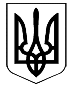 Сумська міська радаВиконавчий комітетРІШЕННЯвід 20.09.2016 № 518Про хід виконання рішення виконавчого комітету Сумської міської ради від 19.04.16  № 194 «Про  підготовку міського господарства до роботи в осінньо-зимовий період 2016–2017 років»	На виконання рішення виконавчого комітету Сумської міської ради          від 19.04.16  № 194 «Про  підготовку міського господарства до роботи в осінньо-зимовий період 2016–2017 років», заслухавши інформацію директора департаменту інфраструктури міста Сумської міської ради     Яременка Г.І., генерального директора ТОВ «Сумитеплоенерго»  Рибалки О.В., директора Дирекції «Котельня Північного промвузла» ПАТ  СМНВО  Жовтобрюха М.В., начальника відділу охорони здоров’я  Сумської міської ради Братушки О.В., начальника управління освіти та науки Сумської міської ради 
Данильченко А.М. про хід підготовки міського господарства до роботи в осінньо-зимовий період 2016-2017 років, керуючись пунктом 2 частини другої статті 52 Закону України «Про місцеве самоврядування в Україні», виконавчий комітет Сумської міської радиВИРІШИВ:1. Інформацію директора департаменту інфраструктури міста Сумської міської ради Яременка Г.І. (додаток 1),  генерального директора 
ТОВ «Сумитеплоенерго»  Рибалки О.В. (додаток 2), директора Дирекції «Котельня Північного промвузла» ПАТ СМНВО Жовтобрюха М.В.
 (додаток 3),   начальника відділу охорони здоров’я Сумської міської ради Братушки  О.В. (додаток 4), начальника управління освіти та науки Сумської міської ради  Данильченко А.М. (додаток 5) взяти до відома.2.  Підприємствам, установам, організаціям міста, незалежно від форми власності, управлінням і відділам Сумської міської ради, які беруть участь у підготовці міського господарства до роботи в осінньо-зимовий період           2016-2017 років, у термін до 01 жовтня 2016 року завершити роботи по підготовці об’єктів до роботи в осінньо-зимовий період 2016-2017 років та скласти відповідні акти готовності.3. Товариству з обмеженою відповідальністю «Сумитеплоенерго» 
(Рибалка О.В.) та комунальному підприємству «Міськводоканал» Сумської міської ради ( Сагач А.Г.) у термін до 01 листопада 2016 року завершити роботи по благоустрою територій, де проводилися роботи по ремонту  теплових, водопровідних мереж та  мереж каналізації.4. Контроль за виконанням даного рішення покласти на заступників міського голови з питань діяльності виконавчих органів ради згідно з розподілом обов’язків.Міський голова                          					     О.М. ЛисенкоЯременко 700590Розіслати: згідно зі списком розсилки.ЛИСТ УЗГОДЖЕННЯ до проекту рішення виконавчого комітету Сумської міської ради «Про хід виконання рішення виконавчого комітету Сумської міської ради від 19.04.16  № 194 «Про  підготовку міського господарства до роботи в осінньо-зимовий період 2016–2017 років»Директор  департаменту               					      Г.І. ЯременкоНачальник  відділу юридичного та кадрового забезпечення департаментуінфраструктури міста					           	       Ю.М. МельникНачальник правового управління              		                  О.В. ЧайченкоЗаступник міського голови з питань діяльності виконавчих органів ради				        О.І. ЖурбаСписок розсилкидо рішення виконавчого комітету Сумської міської ради«Про хід виконання рішення виконавчого комітету Сумської міської ради від 19.04.16  № 194 «Про  підготовку міського господарства до роботи в осінньо-зимовий період 2016–2017 років»Начальник відділу протокольної роботи та контролю                 Л.В. МошаЗаступник  міського голови, керуючий справами виконавчого комітету           В.М. Волонтирець№ з/пНазва організаціїПрізвище І.П. керівника1.Заступник міського голови Журба О.І.2.Заступник міського головиПак С.Я.2. Департаментінфраструктури містаСумської  міської  радиЯременко Г.І.3.ТОВ «Сумитеплоенерго»Рибалка О.В.4.Дирекція «Котельня Північного промвузла» ПАТ СМНВО Жовтобрюх М.В.5.Відділ  охорони здоров’я Сумської міської ради Братушка О.В.6.Управління освіти та науки Сумської міської радиДанильченко А.М.